Personal Details	 :	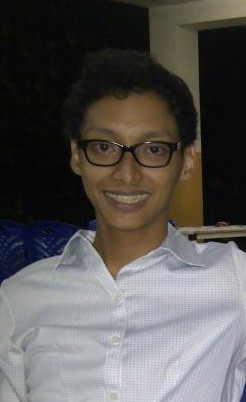 Full Name		 : Aditya PratamaSex			 : MalePlace, Date of Birth	 : Jakarta, December 11th 1989Nationality		 : IndonesianMarital Status		 : SingleHeight, Weight	 : 173cm, 55kgHealth			 : ExcellentReligion		 : IslamAddress		 : Jln. Nanas Blok N No. 21, Komplek Paninggilan Permai, Ciledug.Phone			 : 0812 8619 7685 (Mobile)E-mail			 : aditya.resist26@gmail.comSocial Media Accounts: about.me/aditya_pratamaEducational Background:1996 – 2002	: SD Muhammadiyah 06 Pagi, Tebet, Jakarta.2002 – 2005	: SMPN 73, Tebet, Jakarta.2005 – 2008	: SMAN 26, Tebet, Jakarta.2008 – 2011	: International Relations Major at Prof. Dr. Moestopo (Beragama) 2011 – 2012	: Cruise Line Major at Sahid Institute of Tourism.Organizational Experience:2003 – 2004	: Staff of OSIS (Organisasi Siswa Intra Sekolah) in SMPN 73.2006 – 2007	: Head of Wushu Club in SMAN 26.2008	: Staff of Operational and Logistical Division in Inagurasi Mahasiswa FISIP   Moestopo Angkatan 2008.2009 – Present	: Volunteer for various events held by WWF-Indonesia (World Wildlife Fund).                                                                           2010	: Staff of Operational and Security in Earth Hour Indonesia 2010 held by       	  WWF-Indonesia. 2011		: Staff of Consumption in Earth Hour Indonesia 2011 held by WWF-Indonesia.2012		: Participant of leadership class (KEPIK) held by Earth Hour Indonesia.2012		: Virtual Delegate of Global Youth Forum in United Nations International 		  Conference on Population and Development (ICPD). 2012		: Photo Opportunity, Human Banner & Flash mob Coordinator for Earth Hour 		  Jakarta in WWF 50th Years Anniversary Event (Golden Path of Love).2012 		: Event Coordinator for Earth Hour Jakarta.2013 – Present	: Volunteer for various events conducted by Count Me In, a volunteer                           initiative created by BeritaSatu. 2014 – Present	: Volunteer for One Billion Rising Indonesia. Content Curator for the website and Social Media Staff. 2014		: Media Relations Officer for Indonesian Youth ConferenceWorking Experiences:Groups & Incentives Apprentice - Club Méditerranée Resort, Bintan Island, February 2012 – July 2012 Job Description:Corresponding with Club Med Sales Offices around the world regarding M.I.C.E (Meeting, Incentives, Conferences & Events) movement for various corporate groups. Notable groups includes Microsoft, Sony South East Asia, Bank of Singapore, Keppel Corporations etc.Arranging logistical operations for groups requirements and inquiries.Preparing monthly income and expenses report.Business correspondences with various suppliers and vendors.Conducting site inspections from various travel agents around the world.Translator when dealing with local suppliers and employees who doesn’t speak English.  Teach basic Bahasa Indonesia for Groups & Incentives Team. (The team consists of Singaporean, Malaysian, French, South African and Chinese people)Picking up groups at the ferry terminal to give them welcome speech.Attending groups during their stay.Generate revenues for resort by promoting various selling point in the resort.Help to create monthly Gazette, an internal magazines for Club Med use only. The Gazette will be send to every Club Med around the world by the end of each month.Journalist – Duniaku.net, April 2013 – December 2013Job Description:Writing articles on various pop culture topics such as videogames, comics, movie reviews and techs.Work together with Community Manager to create various pop culture events such as talk shows and Gaming Day.Attending and reporting national pop culture events, to name a few, Star Wars Day, Popcon Asia, INAICTA, Anime Festival Asia ID, Battle of The Toys and various movie premieres. Contributor – midjournal.com, February 2014 – PresentJob Description:Writing articles concerning social issues in Indonesia.Freelance Facilitator – Yayasan Pulih, Agustus 2014 – PresentJob Description:Facilitate gender equality issue on grassroots level, especially for youth.Engaging men to promote positive masculinity.Qualifications:Software	: Ms. Office (Ms. Word, Ms. Excel, Ms. Outlook, etc.)Skills		: Public Speaking, Writing, Reporting.Language	: English both written and speaking (active)Training:Training in Gender, Sexuality and Masculinity by Yayasan Pulih and Aliansi Laki-Laki BaruFacilitator training for ManCare Project by Yayasan Pulih. “Workshop Pemantapan Pemahaman tentang Seksualitas” by Yasasan Pulih.Interest:Pop cultureTravellingReadingPlaying video gamesAviationWorld HistoryAbout Me:                                                  		           Comfortable with Tight Schedules and Deadlines, Commitment, Honest, Fast Learner, Challenger, Friendly, Flexible, Open Minded, Organize in Team Work, Adaptable, Loyal and Responsible, Hard Worker, and Able to Work under Pressure.